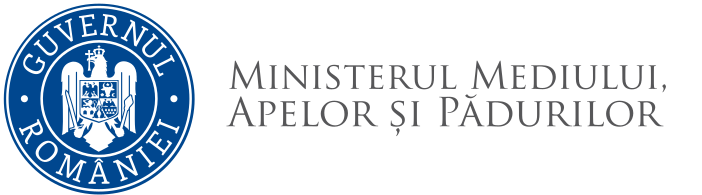 I. ANUNȚ PRIVIND ORGANIZAREA CONCURSULUI DE RECRUTARE PENTRU OCUPAREA FUNCŢIEI PUBLICE DE EXECUȚIE VACANTĂ DECONSILIER,  CLASA I, GRAD PROFESIONAL PRINCIPAL  DIRECȚIA ACCESARE FONDURI EXTERNE( ID 468962)Descrierea funcţiei publice vacantă:  Nivelul postului: funcţie publică de execuțieClasa: IIdentificarea funcţiei publice: consilier, grad profesional principal( ID 468962)Durata timpului de lucru: 8 ore/zi(40 ore/săptămână)Probele stabilite pentru concurs:- proba scrisă;- interviu;Dosarele de concurs vor conține în mod obligatoriu documentele prevăzute la art. 49 din H.G.nr. 611/2008 pentru aprobarea normelor privind organizarea şi dezvoltarea carierei funcţionarilor publici, actualizată și se vor depune în termen de 20 zile de la data publicării anunţului pe pagina de internet a instituției și pe site-ul Agenției Naționale a Funcționarilor Publici, astfel:    a) formularul de înscriere prevăzut în Anexei nr. 1;    b) curriculum vitae, modelul comun european;    c) copia actului de identitate;    d) copii ale diplomelor de studii, certificatelor şi altor documente care atestă efectuarea unor specializări şi perfecţionări;    e) copie a diplomei de master în domeniul administraţiei publice, management ori în specialitatea studiilor necesare exercitării funcţiei publice, după caz, în situaţia în care diploma de absolvire sau de licenţă a candidatului nu este echivalentă cu diploma de studii universitare de master în specialitate, conform prevederilor art. 153 alin. (2) din Legea educaţiei naţionale nr. 1/2011, cu modificările şi completările ulterioare;    f) copia carnetului de muncă şi a adeverinţei eliberate de angajator pentru perioada lucrată, care să ateste vechimea în muncă şi în specialitatea studiilor solicitate pentru ocuparea postului/funcţiei sau pentru exercitarea profesiei, potrivit modelulului orientativ prevăzut în Anexa nr. 2;    g) copia adeverinţei care atestă starea de sănătate corespunzătoare, eliberată cu cel mult 6 luni anterior derulării concursului de către medicul de familie al candidatului;    h) cazierul judiciar;    i) declaraţia pe propria răspundere, prin completarea rubricii corespunzătoare din formularul de înscriere, sau adeverinţa care să ateste lipsa calităţii de lucrător al Securităţii sau colaborator al acesteia, în condiţiile prevăzute de legislaţia specifică.    *Adeverinţele prevăzute la litera f) care au un alt format decât cel prevăzut în Anexa nr. 2 trebuie să cuprindă elemente similar celor prevăzute în model şi din care să rezulte cel puţin următoarele informaţii: funcţia/funcţiile ocupată/ocupate, nivelul studiilor solicitate pentru ocuparea acesteia/acestora, temeiul legal al desfăşurării activităţii,vechimea în muncă acumulată, precum şi vechimea în specialitatea studiilor.**Adeverinţa care atestă starea de sănătate conţine, în clar, numărul, data, numele emitentului şi calitatea acestuia, în formatul standard stabilit prin ordin al ministrului sănătăţii. Pentru candidaţii cu dizabilităţi, în situaţia solicitării de adaptare rezonabilă, adeverinţa care atestă starea de sănătate trebuie însoţită de copia certificatului de încadrare într-un grad de handicap, emis în condiţiile legii.*** Copiile de pe actele prevăzute mai sus, precum şi copia certificatului de încadrare într-un grad de handicap prevăzut mai sus se prezintă în copii legalizate sau însoţite de documentele originale, care se certifică pentru conformitatea cu originalul de către secretarul comisiei de concurs.**** Cazierul judiciar poate fi înlocuit cu o declaraţie pe propria răspundere. În acest caz, candidatul declarat admis la selecţia dosarelor are obligaţia de a completa dosarul de concurs cu originalul documentului pe tot parcursul desfăşurării concursului, dar nu mai târziu de data şi ora organizării interviului, sub sancţiunea neemiterii actului administrativ de numire.*****Prin raportare la nevoile individuale, candidatul cu dizabilităţi poate înainta comisiei de concurs, în termenul prevăzut pentru depunerea dosarelor de concurs, propunerea sa privind instrumentele necesare pentru asigurarea accesibilităţii probelor de concurs.                                PUBLICAT ÎN DATA DE 27.10.2020După verificarea de către comisia de concurs a dosarelor de înscriere, se va afişa pe site lista cu candidaţii care întrunesc condiţiile de participare la proba scrisă.        În vederea participării la proba scrisă, candidaţii admişi după selecţia dosarelor vor fi prezenţi în data de 26.11.2020 la ora 0930 la sediul Ministerului Mediului, Apelor și Pădurilor, bld. Libertății, Nr. 12.          Informaţii suplimentare referitoare la concurs pot fi obţinute la telefon 021/408.95.16, secretariatul concursului va fi asigurat de doamna Adriana CALU, director adjunct – Direcția Resurse Umane.         În vederea participării la concurs, în termen de 20 de zile de la data publicării anunţului pe site-ul ANFP și site-ul ministerului (perioada 27.10.2020-16.11.2020, inclusiv), candidaţii pot depune dosarul de înscriere la concurs la Direcţia Resurse Umane, în intervalul orar 830-1700 de luni până joi, iar vineri în intervalul orar 830-1430 (camera 306, etaj II).                Proba scrisă va avea loc în data de 26.11.2020 de la ora 1000.CONDIŢIILE GENERALE sunt prevăzute în articolul 465 alin. (1) din Ordonanța de urgență a Guvernului nr. 57/2019 privind Codul administrativ, cu modificările și completările ulterioare.   CONDIŢII SPECIFICE:studii universitare de licenţă absolvite cu diplomă de licenţă sau echivalentă în domeniul fundamental științe inginerești;vechime în specialitatea studiilor necesare exercitării funcţiei publice: minim 5 ani;ATRIBUŢIILE POSTULUI:Participă la elaborarea Ghidului pentru aplicanţi în cadrul Programului RO-Mediu pentru domeniile schimbări climatice şi deşeuri;Participă la implementarea procedurilor operaţionale privind gestionarea Programului RO – Mediu;Participă la elaborarea documentelor şi se asigură că sunt respectate prevederile regulamentelor Comisiei Europene şi ale legislaţiei naţionale în PODD;Participă la primirea aplicaţiilor de proiecte în cadrul Programului RO-Mediu finanţat din SEE 2014-2020, respectiv în cazuri bine identificate, primeşte dosarele cererilor de finanţare;Participă la monitorizarea implementării proiectelor pentru domeniul schimbări climatice în cadrul Programului RO-Mediu, finanţat din SEE 2014-2021;Participă la monitorizarea implementării proiectelor prin vizite de monitorizare la faţa locului, prin solicitări de informaţii/documente suplimentare prin mijloace electronice (e-mail), precum şi prin realizarea unor întâlniri ad-hoc din cadrul Programului Calea Verde spre Dezvoltare Durabilă finanţat prin SEE 2009-2013;Participă împreună cu membrii UIP RO-Mediu la monitorizarea constantă a modului de implementare a recomandărilor din rapoartele de monitorizare urmărind soluţionarea/implementarea recomandărilor;În cazul unor nereguli sau posibile nereguli/prejudicii sau indicii de fraudă raportează imediat Managerului de Program MF SEE 2014-2021;Colaborează la întocmirea rapoartelor şi a altor documente specific acţiunilor implementate în cadrul Programului finanţat prin MFE SEE 2014-2021, furnizând informaţii pe domeniul de activitate;Participă, la solicitarea Managerului de Program, la sesiunile de formare şi la Grupurile de lucru organizate la FMO, PNC, ACP, DPP în vederea gestionării asistenţei financiare în cadrul Mecanismului Financiar SEE 2014-2021;Participă, alături de personalul DAFE, la analizarea şi elaborarea răspunsurilor pentru interpelările şi întrebările formulate de persoane fizice/juridice sau pentru solicitări de la direcţii din cadrul MMAP referitoare la gestionarea şi implementarea Programului RO – Mediu finanţat prin Mecanismul Financiar SEE 2014-2021;Asigură suportul necesar Managerului de Program pentru implementarea activităţilor şi pentru analizarea gradului de implementare şi a realizării indicatorilor de program pentru Programul RO – Mediu;Participă la monitorizarea gradului de implementare a proiectelor finanţate din alte Programe Operaţionale pentru care MMAP este beneficiar, Lider de Proiect sau partener, respectiv RO-ADAPT SIPOCA 610 finanţat prin POCA;Participă la elaborarea aplicaţiilor de proiect pentru Programul LIFE, respectiv sesiunea octombrie-martie 2020-2021;Participă la elaborarea cererilor de finanţare pentru proiectele finanţate prin POC şi POAT;Îndeplinește orice altă sarcină profesională, care are legătură cu atribuțiile direcției, respectiv monitorizarea şi implementarea proiectelor cu finanţare europeană nerambursabilă.                                                               TEMATICĂStructura și atribuțiile Ministerului Mediului, Apelor și Pădurilor;Coordonarea și monitorizarea implementării Programului Ro Mediu cu finanțare prin Mecanismul Financiar SEE 2014-2021, inclusiv a proiectelor aferente acestuia;Respectarea demnităţii umane, protecţia drepturilor şi libertăţilor fundamentale ale omului, prevenirea şi combaterea incitării la ură şi discriminareBIBLIOGRAFIE Constituția României;Titlul I și II ale părții a VI-a din Ordonanța de urgență a Guvernului nr. 57/2019 privind Codul administrativ, cu modificările și completările ulterioare;Ordonanța Guvernului nr. 137/2000( r), privind prevenirea şi sancţionarea tuturor formelor de discriminare, cu modificările și completările ulterioare;Legea nr. 202/2002 privind egalitatea de şanse şi de tratament între femei şi bărbaţi, republicată, cu modificările şi completările ulterioare;Hotărârea Guvernului nr. 43/2020 privind organizarea şi funcționarea Ministerului Mediului, Apelor şi Pădurilor;Ordonanța de urgență a Guvernului nr. 66/2011 privind prevenirea, constatarea și sancționarea neregulilor apărute în obținerea și utilizarea fondurilor europene și/sau a fondurilor publice naționale aferente acestora, cu modificările și completările ulterioare;Ordonanța de urgență a Guvernului nr. 34/05.05.2017 privind gestionarea financiară a fondurilor externe nerambursabile aferente Mecanismului financiar Spaţiul Economic European 2014-2021 şi Mecanismului Financiar Norvegian 2014-2021, aprobată prin Legea nr. 206/2017, cu modificările și completările ulterioare;Regulamentul privind implementarea Mecanismului financiar al Spațiului Economic European (SEE) 2014-2021 aprobat de Comitetul Mecanismului Financiar SEE în conformitate cu art. 10.5 din Protocolul 38c la Acordul SEE din 8 septembrie 2016;Hotărârea Guvernului nr. 875/2011 pentru aprobarea Normelor metodologice de aplicare a prevederilor OUG nr. 66/2011 privind prevenirea, constatarea și sancționarea neregulilor apărute în obținerea și utilizarea fondurilor europene și/sau a fondurilor publice naționale aferente acestora, cu modificările și completările ulterioare.NOTĂ: Actele normative se completează cu reglementările legale de completare şi modificare a acestora, precum şi cu republicările ulterioare.II. ANUNȚ PRIVIND ORGANIZAREA CONCURSULUI DE RECRUTARE PENTRU OCUPAREA FUNCŢIEI PUBLICE DE EXECUȚIE VACANTĂ DECONSILIER,  CLASA I, GRAD PROFESIONAL PRINCIPAL DIRECȚIA ACCESARE FONDURI EXTERNE( ID 468963)Descrierea funcţiei publice vacantă:  Nivelul postului: funcţie publică de execuțieClasa: IIdentificarea funcţiei publice: consilier, grad profesional principal( ID 468963)Durata timpului de lucru: 8 ore/zi(40 ore/săptămână)Probele stabilite pentru concurs:- proba scrisă;- interviu;Dosarele de concurs vor conține în mod obligatoriu documentele prevăzute la art. 49 din H.G.nr. 611/2008 pentru aprobarea normelor privind organizarea şi dezvoltarea carierei funcţionarilor publici, actualizată și se vor depune în termen de 20 zile de la data publicării anunţului pe pagina de internet a instituției și pe site-ul Agenției Naționale a Funcționarilor Publici, astfel:    a) formularul de înscriere prevăzut în Anexei nr. 1;    b) curriculum vitae, modelul comun european;    c) copia actului de identitate;    d) copii ale diplomelor de studii, certificatelor şi altor documente care atestă efectuarea unor specializări şi perfecţionări;    e) copie a diplomei de master în domeniul administraţiei publice, management ori în specialitatea studiilor necesare exercitării funcţiei publice, după caz, în situaţia în care diploma de absolvire sau de licenţă a candidatului nu este echivalentă cu diploma de studii universitare de master în specialitate, conform prevederilor art. 153 alin. (2) din Legea educaţiei naţionale nr. 1/2011, cu modificările şi completările ulterioare;    f) copia carnetului de muncă şi a adeverinţei eliberate de angajator pentru perioada lucrată, care să ateste vechimea în muncă şi în specialitatea studiilor solicitate pentru ocuparea postului/funcţiei sau pentru exercitarea profesiei, potrivit modelulului orientativ prevăzut în Anexa nr. 2;    g) copia adeverinţei care atestă starea de sănătate corespunzătoare, eliberată cu cel mult 6 luni anterior derulării concursului de către medicul de familie al candidatului;    h) cazierul judiciar;    i) declaraţia pe propria răspundere, prin completarea rubricii corespunzătoare din formularul de înscriere, sau adeverinţa care să ateste lipsa calităţii de lucrător al Securităţii sau colaborator al acesteia, în condiţiile prevăzute de legislaţia specifică.    *Adeverinţele prevăzute la litera f) care au un alt format decât cel prevăzut în Anexa nr. 2 trebuie să cuprindă elemente similar celor prevăzute în model şi din care să rezulte cel puţin următoarele informaţii: funcţia/funcţiile ocupată/ocupate, nivelul studiilor solicitate pentru ocuparea acesteia/acestora, temeiul legal al desfăşurării activităţii,vechimea în muncă acumulată, precum şi vechimea în specialitatea studiilor.**Adeverinţa care atestă starea de sănătate conţine, în clar, numărul, data, numele emitentului şi calitatea acestuia, în formatul standard stabilit prin ordin al ministrului sănătăţii. Pentru candidaţii cu dizabilităţi, în situaţia solicitării de adaptare rezonabilă, adeverinţa care atestă starea de sănătate trebuie însoţită de copia certificatului de încadrare într-un grad de handicap, emis în condiţiile legii.*** Copiile de pe actele prevăzute mai sus, precum şi copia certificatului de încadrare într-un grad de handicap prevăzut mai sus se prezintă în copii legalizate sau însoţite de documentele originale, care se certifică pentru conformitatea cu originalul de către secretarul comisiei de concurs.**** Cazierul judiciar poate fi înlocuit cu o declaraţie pe propria răspundere. În acest caz, candidatul declarat admis la selecţia dosarelor are obligaţia de a completa dosarul de concurs cu originalul documentului pe tot parcursul desfăşurării concursului, dar nu mai târziu de data şi ora organizării interviului, sub sancţiunea neemiterii actului administrativ de numire.*****Prin raportare la nevoile individuale, candidatul cu dizabilităţi poate înainta comisiei de concurs, în termenul prevăzut pentru depunerea dosarelor de concurs, propunerea sa privind instrumentele necesare pentru asigurarea accesibilităţii probelor de concurs.                                PUBLICAT ÎN DATA DE 27.10.2020După verificarea de către comisia de concurs a dosarelor de înscriere, se va afişa pe site lista cu candidaţii care întrunesc condiţiile de participare la proba scrisă.        În vederea participării la proba scrisă, candidaţii admişi după selecţia dosarelor vor fi prezenţi în data de 26.11.2020 la ora 0930 la sediul Ministerului Mediului, Apelor și Pădurilor, bld. Libertății, Nr. 12.          Informaţii suplimentare referitoare la concurs pot fi obţinute la telefon 021/408.95.16, secretariatul concursului va fi asigurat de doamna Adriana CALU, director adjunct – Direcția Resurse Umane.         În vederea participării la concurs, în termen de 20 de zile de la data publicării anunţului pe site-ul ANFP și site-ul ministerului (perioada 27.10.2020-16.11.2020, inclusiv), candidaţii pot depune dosarul de înscriere la concurs la Direcţia Resurse Umane, în intervalul orar 830-1700 de luni până joi, iar vineri în intervalul orar 830-1430 (camera 306, etaj II).                  Proba scrisă va avea loc în data de 26.11.2020 de la ora 1000.CONDIŢIILE GENERALE sunt prevăzute în articolul 465 alin. (1) din Ordonanța de urgență a Guvernului nr. 57/2019 privind Codul administrativ, cu modificările și completările ulterioare.   CONDIŢII SPECIFICE:studii universitare de licenţă absolvite cu diplomă de licenţă sau echivalentă în domeniul fundamental științe sociale;vechime în specialitatea studiilor necesare exercitării funcţiei publice: minim 5 ani;ATRIBUŢIILE POSTULUI:Participă la elaborarea anunţurilor aferente sesiunilor LIFE;Participă la elaborarea documentelor şi a notelor concept pentru proiectele LIFE;Participă la monitorizarea implementării proiectului prin vizite de monitorizare la faţa locului, prin solicitări de informaţii/documente suplimentare prin mijloace electronice (e-mail), precum şi prin realizarea unor întâlniri ad-hoc din cadrul Programului Calea Verde spre Dezvoltare Durabilă finanţat prin SEE 2009-2013;Participă împreună cu membrii UIP la monitorizarea constantă a modului de implementare a recomandărilor CE pentru notele concept şi proiectele LIFE în evaluare;În cazul unor nereguli sau posibile nereguli/prejudicii sau indicii de fraudă raportează imediat directorului direcţiei;Colaborează la întocmirea rapoartelor şi a altor documente specific acţiunilor implementate în cadrul Programului LIFE, furnizând informaţii pe domeniul de activitate;Participă, la solicitarea directorului direcţiei, la sesiunile de formare şi la Grupurile de lucru organizate la MFP, MFE în vederea gestionării asistenţei financiare în cadrul programelor cu finanţare externă nerambursabilă;Participă, alături de personalul DAFE, la analizarea şi elaborarea răspunsurilor pentru interpelările şi întrebările formulate de persoane fizice/juridice sau pentru solicitări de la direcţii din cadrul MMAP referitoare la gestionarea şi implementarea proiectelor finanţate din fonduri nerambursabile;Asigură suportul necesar UIP-ului pentru implementarea activităţilor şi analizarea gradului de implementare, precum şi a realizării indicatorilor de proiect pentru proiectele RO-ADAPT, finanţate prin POCA;Participă la monitorizarea gradului de implementare a proiectelor finanţate din alte Programe Operaţionale pentru care MMAP este beneficiar, Lider de Proiect sau partener;Participă la elaborarea aplicaţiilor de proiect pentru Programul LIFE, respectiv sesiunea octombrie-martie 2020-2021;Participă la elaborarea comunicatelor de presă a documentelor necesare diseminării pe scară extinsă a programelor PODD, LIFE, RO-Mediu, POIM, POCA, POC;Îndeplinește orice altă sarcină profesională, care are legătură cu atribuțiile direcției, respectiv monitorizarea şi implementarea proiectelor cu finanţare europeană nerambursabilă.                                                   TEMATICAStructura și atribuțiile Ministerului Mediului, Apelor și Pădurilor;Coordonarea și monitorizarea implementării Programului Ro Mediu cu finanțare prin Mecanismul Financiar SEE 2014-2021, inclusiv a proiectelor aferente acestuia;Respectarea demnităţii umane, protecţia drepturilor şi libertăţilor fundamentale ale omului, prevenirea şi combaterea incitării la ură şi discriminareBIBLIOGRAFIE Constituția României;Titlul I și II ale părții a VI-a din Ordonanța de urgență a Guvernului nr. 57/2019 privind Codul administrativ, cu modificările și completările ulterioare;Ordonanța Guvernului nr. 137/2000( r), privind prevenirea şi sancţionarea tuturor formelor de discriminare, cu modificările și completările ulterioare;Legea nr. 202/2002 privind egalitatea de şanse şi de tratament între femei şi bărbaţi, republicată, cu modificările şi completările ulterioare;Hotărârea Guvernului nr. 43/2020 privind organizarea și funcționarea Ministerului Mediului, Apelor și Pădurilor;Ordonanța de urgență a Guvernului nr. 66/2011 privind prevenirea, constatarea și sancționarea neregulilor apărute în obținerea și utilizarea fondurilor europene și/sau a fondurilor publice naționale aferente acestora, cu modificările și completările ulterioare;Ordonanța de urgență a Guvernului nr. 34/05.05.2017 privind gestionarea financiară a fondurilor externe nerambursabile aferente Mecanismului financiar Spaţiul Economic European 2014-2021 şi Mecanismului Financiar Norvegian 2014-2021, aprobată prin Legea nr. 206/2017, cu modificările și completările ulterioare;Regulamentul privind implementarea Mecanismului financiar al Spațiului Economic European (SEE) 2014-2021 aprobat de Comitetul Mecanismului Financiar SEE în conformitate cu art. 10.5 din Protocolul 38c la Acordul SEE din 8 septembrie 2016;Hotărârea Guvernului nr. 875/2011 pentru aprobarea Normelor metodologice de aplicare a prevederilor OUG nr. 66/2011 privind prevenirea, constatarea și sancționarea neregulilor apărute în obținerea și utilizarea fondurilor europene și/sau a fondurilor publice naționale aferente acestora, cu modificările și completările ulterioare.NOTĂ: Actele normative se completează cu reglementările legale de completare şi modificare a acestora, precum şi cu republicările ulterioare.